建信信托发布《中国家族信托白皮书（2017）》近日，建信信托发布《中国家族信托白皮书（2017）》，白皮书全面梳理了截至2017年底，国内家族信托市场环境与发展状况。这是继2015年业内首次推出《中国家族信托白皮书》，2016年出版国内第一部《中国家族办公室研究报告》后，建信信托在家族信托调查研究领域的又一领先性成果。《中国家族信托白皮书（2017）》，是2015年版白皮书的姊妹篇，间隔两年，中国经济发展进入新常态，信托登记管理办法正式实施，国内家族信托由初期探索到超过30家信托公司参与角逐，从宏观至微观，市场环境发生了巨大变化，最新版白皮书针对新的形势和业务状况，增加了对发展环境变化的分析，对高净值客户资产配置特点的发掘，以及对国际市场家族信托经典案例的剖析等内容。这些新的调研成果，基于建信信托在家族信托业务实践中的深刻总结。建信信托是国内最早开展家族信托业务的信托公司之一，2012年设立首单家族信托项目，随后财富管理业务被列为公司三大转型方向之一，服务范围在原有家族信托基础上延伸出家族办公室服务，面向家族总资产达5亿元及以上的家族客户，为其提供全方位、定制化、综合性服务方案，其中包括家族PE基金设立，为家族客户提供专业化私募股权投资服务等。产品系列扩展至保险金信托、婚前财产信托、家族成员保障信托、子女教育信托、慈善信托等八个类型。截至2018年6月末，家族信托已落实配置规模超过300亿元，各系列家族信托设立单数超过800单，处于业内领先地位。信息化服务上，建信信托家族信托业务管理系统于2017年投产上线，在信托行业率先完成家族信托业务的信息化建设。作为大型国有商业银行中国建设银行的子公司，建信信托积极响应国家监管政策，在业务实践中落实“脱虚向实”“回归信托本源”，履行国企社会责任，从2015年开始，已连续三年发布调研性白皮书或研究报告，填补了国内金融机构对家族信托业务研究性总结的空白，为行业发展提供参考经验与交流平台，促进国内家族信托业务健康、快速发展。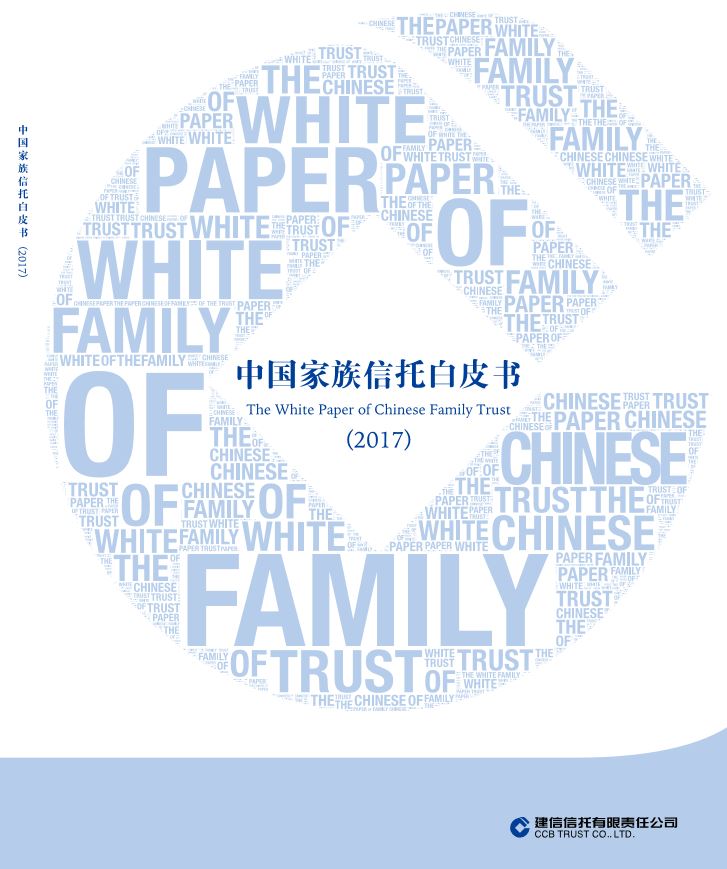 